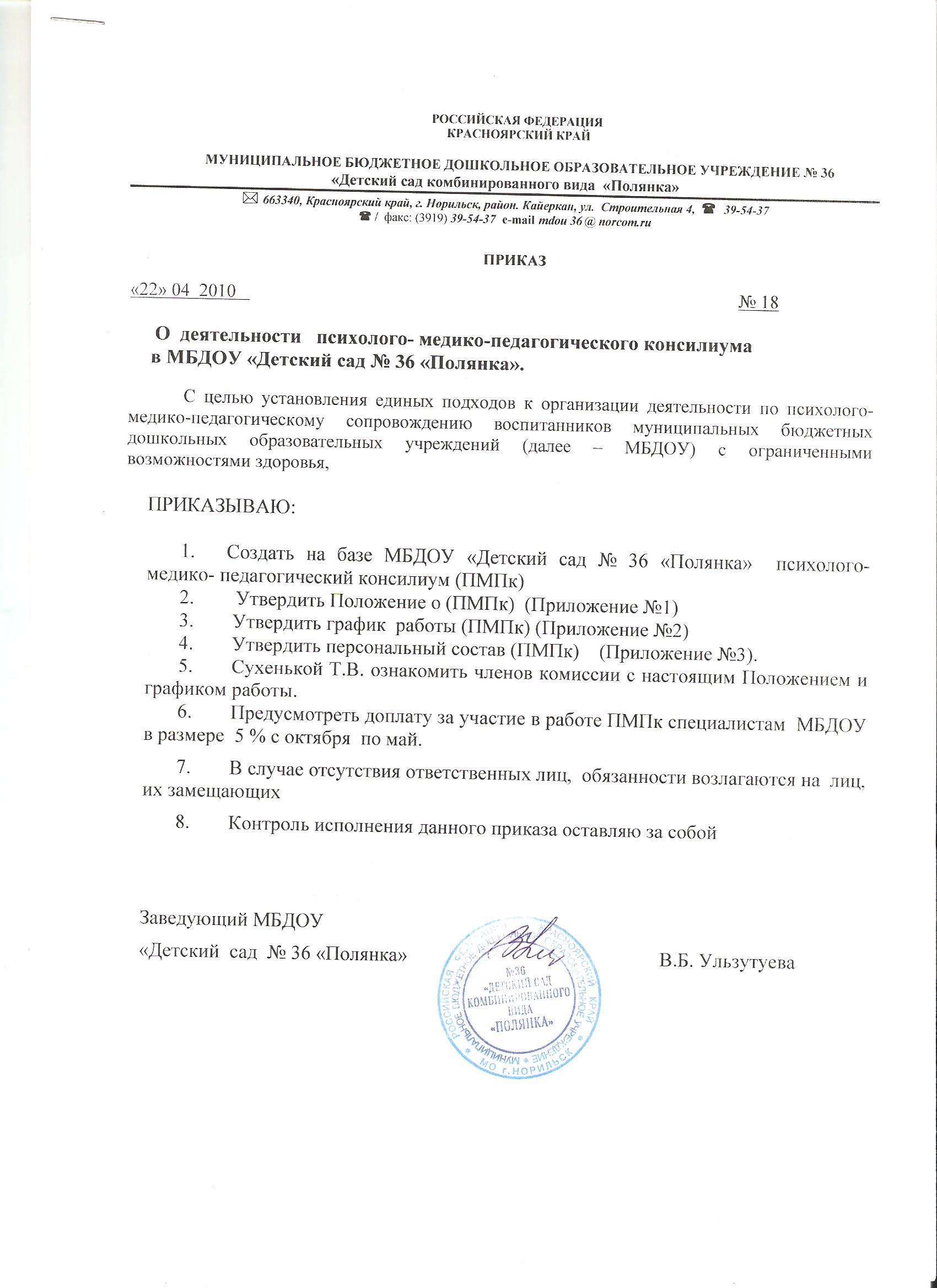                                           ПЛАН МЕРОПРИЯТИЙ                                     по введению Федерального государственного                                                    образовательного стандарта дошкольного образования                                                    в МБДОУ «Детский сад №36 «Полянка»                                                                        на 2014 - 2016 годы№ п/пМероприятияСрокиОтветственныеОжидаемые результатыОжидаемые результаты1234451. Организационное обеспечение введения ФГОС ДО1. Организационное обеспечение введения ФГОС ДО1. Организационное обеспечение введения ФГОС ДО1. Организационное обеспечение введения ФГОС ДО1. Организационное обеспечение введения ФГОС ДО1. Организационное обеспечение введения ФГОС ДОСоздание рабочей группы, координирующей деятельность по введению и реализации ФГОС ДО. Распределение обязанностей между членами рабочей группы.апрель2014ЗаведующийЗаведующийПриказ «О создании рабочей  группы по введению ФГОС».Создание и определение функционала рабочей группы ДОУ по введению ФГОС ДО.Разработка и утверждение плана мероприятий по введению ФГОС ДО.май2014ЗаведующийЗам.зав.по УВ и МРЗаведующийЗам.зав.по УВ и МРПлан мероприятий по введению ФГОС ДО.Презентация плана мероприятий по введению ФГОС ДОМай 2014ЗаведующийЗам.зав.по УВ и МРЗаведующийЗам.зав.по УВ и МРИнформирование работников ДОУ о введении ФГОС ДО.Решение Общего собрания работников о введении ФГОС ДО.2. Нормативно-правовое, организационное, аналитическое  и методическое  обеспечение введения ФГОС ДО2. Нормативно-правовое, организационное, аналитическое  и методическое  обеспечение введения ФГОС ДО2. Нормативно-правовое, организационное, аналитическое  и методическое  обеспечение введения ФГОС ДО2. Нормативно-правовое, организационное, аналитическое  и методическое  обеспечение введения ФГОС ДО2. Нормативно-правовое, организационное, аналитическое  и методическое  обеспечение введения ФГОС ДО2. Нормативно-правовое, организационное, аналитическое  и методическое  обеспечение введения ФГОС ДОПроведение внутреннего мониторинга готовностиДОУ к введению ФГОС ДО	май2014Зам.зав. по УВ и МР, рабочая группаЗам.зав. по УВ и МР, рабочая группаОценка степени готовности дошкольного учреждения  к реализации ФГОС ДОИзучение нормативно - правовых документов, регламентирующих деятельность ДОУ в соответствии с ФГОС  ДОПо мере поступленияЗаведующийЗам.зав.по УВ и МРЗаведующийЗам.зав.по УВ и МРФормирование банка данных нормативно-правовых документов федерального, регионального, муниципального уровней, регламентирующих введение и реализацию ФГОС ДОВнесение изменений и дополнений в документы, регламентирующие деятельность ДОУ в связи с переходом на ФГОС.Январь 2015- декабрь 2015  ЗаведующийЗаведующийВнесение изменений в Устав и локальные акты дошкольного учреждения. Приведение в соответствие должностных инструкций работников ДОУ,  переработанных с учетом ФГОС ДО и Единого квалификационного справочника должностей руководителей, специалистов и служащих.Внесение изменений и дополнений  в Договор с родителями (законными представителями)Разработка ООП ДОУ в соответствии с требованиями ФГОС ДО Апрель – сентябрь 2015 в соответствии с   реестром примерных ООП ДОЗам.зав. по УВ и МР, творческая группаЗам.зав. по УВ и МР, творческая группаСоздание творческой группы по разработке ООП ДОУРазработка  ООП ДОУ в соответствии с требованиями ФГОС ДО с учетом примерных образовательных программ дошкольного образования.Участие в общественно-профессиональной экспертизе ООП ДОУ. Октябрь – 2015 август 2016МБУ «Методический центр»МБУ «Методический центр»Доработка ООП ДОУ по результатам экспертизы.Утверждение ООП ДО в соответствии с требованиями ФГОС ДО.Кадровое  обеспечение внедрения ФГОС ДОКадровое  обеспечение внедрения ФГОС ДОКадровое  обеспечение внедрения ФГОС ДОКадровое  обеспечение внедрения ФГОС ДОКадровое  обеспечение внедрения ФГОС ДОКадровое  обеспечение внедрения ФГОС ДОМониторинг на предмет оценки готовности педагогов к переходу на ФГОС ДООктябрь 2014ЗаведующийЗам.зав. по УВ и МРЗаведующийЗам.зав. по УВ и МРОценка готовности  педагогических кадров к введению ФГОС ДОРазработка поэтапного плана-графика повышения  квалификации педагогов ДОУ.Май 2014Зам.зав. по УВ и МРЗам.зав. по УВ и МРОбеспечение условий для непрерывного профессионального развития и саморазвития педагогических работниковУчастие педагогов в работе городских методических объединений, семинаров, мастер-классов, вебинаров  по вопросам введения ФГОС дошкольного образования, реализация планов самообразования педагогов.апрель 2014 – сентябрь 2016Зам.зав. по УВ и МРЗам.зав. по УВ и МРПовышение профессиональной компетентности в вопросах введения ФГОС ДО.Создание постоянно действующей  методической службы «Педагогическая мастерская» по введению ФГОС ДО.Октябрь 2014 – апрель 2016Зам.зав. по УВ и МРЗам.зав. по УВ и МРСопровождение процесса  введения ФГОС ДО в ДОУ:- выявление затруднений и проблем в изучении ФГОС и оказание методической поддержки;- профессиональное взаимодействие по обмену опытом;- разработка модели организации образовательного процесса. 4. Финансово-экономическое и материально-техническое обеспечение внедрения ФГОС ДО4. Финансово-экономическое и материально-техническое обеспечение внедрения ФГОС ДО4. Финансово-экономическое и материально-техническое обеспечение внедрения ФГОС ДО4. Финансово-экономическое и материально-техническое обеспечение внедрения ФГОС ДО4. Финансово-экономическое и материально-техническое обеспечение внедрения ФГОС ДО4. Финансово-экономическое и материально-техническое обеспечение внедрения ФГОС ДОПредварительный анализ ресурсного обеспечения с позиции требований ФГОС ДО. Определение необходимых средств обучения и воспитания (в том числе технических), материалов (в том числе расходных), в соответствии с основными видами детской деятельности и требованиями ФГОС ДО. сентябрь 2014 ЗаведующийЗам.зав.по УВ и МРЗам. зав. по АХРЗаведующийЗам.зав.по УВ и МРЗам. зав. по АХРСоставление перечня необходимых средств обучения, материалов, методической литературы и пособий для  реализации ФГОС ДО.Оснащение образовательного пространства средствами обучения и воспитания в соответствии с требованиями ФГОС ДО.ноябрь 2015  ЗаведующийЗам.зав.по УВ и МРЗам. зав. по АХР ЗаведующийЗам.зав.по УВ и МРЗам. зав. по АХРОбеспечение соответствия предметно-пространственной   образовательной среды требованиям ФГОС ДО.5. Информационное обеспечение внедрения ФГОС ДО5. Информационное обеспечение внедрения ФГОС ДО5. Информационное обеспечение внедрения ФГОС ДО5. Информационное обеспечение внедрения ФГОС ДО5. Информационное обеспечение внедрения ФГОС ДО5. Информационное обеспечение внедрения ФГОС ДОИнформирование педагогов о  нормативно-правовых и программно-методических документах по введению ФГОС ДОпостоянноЗаведующийЗам.зав.по УВ и МР,Рабочая группаЗаведующийЗам.зав.по УВ и МР,Рабочая группаОрганизация общих собраний работников, педагогических советов, семинаров, совещаний; оформление информационных стендов, памяток, рекомендаций.Информирование родителей (законных представителей), общественности о введении, реализации ФГОС ДО,  о подготовке  введения ФГОС ДОпостоянноЗаведующий,зам.зав.по УВ и МР,администратор сайта,педагогиЗаведующий,зам.зав.по УВ и МР,администратор сайта,педагогиОрганизация родительских собраний, заседаний Родительского совета, оформление информационных стендов.  Размещение информации, публичных отчетов о  ходе реализации ФГОС ДО на сайте учреждения, публикации в СМИ.Мониторинг отношения родителей (законных представителей) к введению ФГОС ДО.ежегодноЗаведующий,зам.зав.по УВ и МР,рабочая группаЗаведующий,зам.зав.по УВ и МР,рабочая группаИзучение мнения родителей (законных представителей воспитанников) по вопросам введения ФГОС ДО. Проведение анкетирования, опросов на родительских собраниях, заседаниях Родительского совета.